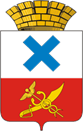 Администрация Городского округа «город Ирбит»Свердловской областиПОСТАНОВЛЕНИЕот 14  июля  2021 года  №  1105-ПАг. Ирбит
Об утверждении дизайн-проекта благоустройства общественной территории Городского округа «город Ирбит» Свердловской области в 2022 году
          В соответствии со статьей 16 Федерального закона от 6 октября 2003 года  № 131-ФЗм «Об общих принципах организации местного самоуправления в Российской Федерации», постановлением Правительства Российской Федерации от 10.02.2017 № 169 «Об утверждении Правил предоставления и распределения субсидий из федерального бюджета бюджетам субъектов Российской Федерации на поддержку государственных программ субъектов Российской Федерации и муниципальных программ формирования современной городской среды», в целях реализации государственной программы Свердловской области «Формирование современной городской среды на территории Свердловской  области  на           2018-2024 годы», утвержденной постановлением Правительства Свердловской области от 31.10.2017 № 805-ПП «Об утверждении государственной программы Свердловской области «Формирование современной городской среды на территории Свердловской области на 2018 - 2024 годы», руководствуясь частью 1 статьи 27 Устава Городского округа  «город Ирбит» Свердловской области, администрация Городского округа «город Ирбит» Свердловской областиПОСТАНОВЛЯЕТ:Утвердить дизайн-проект благоустройства общественной территории Городского округа «город Ирбит» Свердловской области в 2022 году – Комплексное благоустройство  «Аллеи по ул. Свердлова» (2 этап) (прилагается).Контроль  за  исполнением     настоящего   постановления   оставляю за собой.          3.    Настоящее постановление опубликовать в Ирбитской общественно-политической газете «Восход» и разместить на официальном сайте Городского округа «город Ирбит» Свердловской области в сети «Интернет» (http://moirbit.ru).Глава Городского округа «город Ирбит» Свердловской области	                                                   Н.В. ЮдинДизайн-проект благоустройства общественной территории Городского округа «город Ирбит» Свердловской области  в 2022 году  – Комплексное благоустройство  «Аллеи по ул. Свердлова» (2 этап)2021 годКомплексное благоустройство  «Аллеи по ул. Свердлова» (2 этап)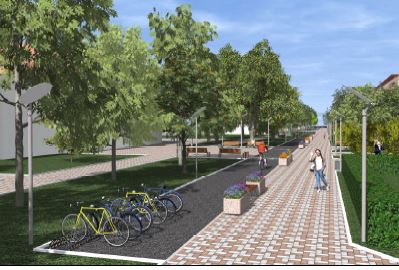 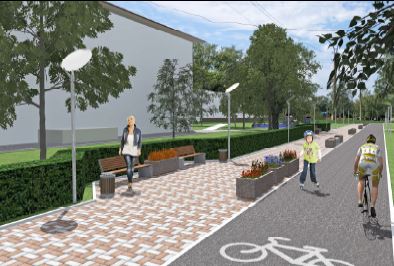 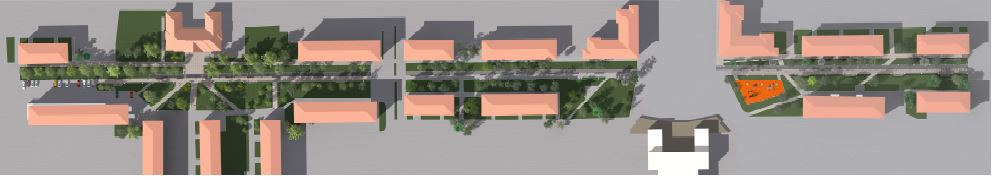             Минимальный перечень:- устройство тротуарной плитки – 3776,7 м.кв.;- устройство асфальтового покрытия – 5387 кв.м.;- установка скамеек - 31 шт; - установка диванов – 3 шт;- установка урн - 45 шт; - установка светильников – 89 шт.;           Дополнительный перечень:- устройство резинового покрытия на детскую площадку– 462 кв.м.;- установка бортовых камней – 2726  шт;- посадка кустарников (кизильник – 715 шт.);- установка цветочниц (вазонов) – 65 шт.;- установка качелей – 2 шт.;- установка двойной качели – 1 шт.;- установка игрового комплекса – 1 шт.;- установка бизиборда  Пинбола – 1 шт.;- установка вращающейся оси – 1 шт.;- установка карусели орбита – 1 шт.;- установка качелей Гнездо большое – 1 шт.;- обустройство велопарковки – 1 шт.Приложение к постановлению администрации Городского округа  «город Ирбит» Свердловской областиот 14 июля 2021 № 1105-ПА